John Herbert CareyJohn Herbert Carey, born in Bushey on 1 September 1885, was the son of John Herbert Carey and Henrietta Louisa Bennett. His father was a lodging house keeper and John grew up in Leighton Buzzard, where he was employed as a cycle maker.In 1914 he enlisted with the Bedfordshire Regiment and served in France. He later transferred to the Norfolk Regiment, 1st/4th Battalion and as Sergeant 201257 served in the Egyptian theatre of war. He died on 19 April 1917, aged 32, and is remembered with honour at the Gaza War Cemetery in Israel.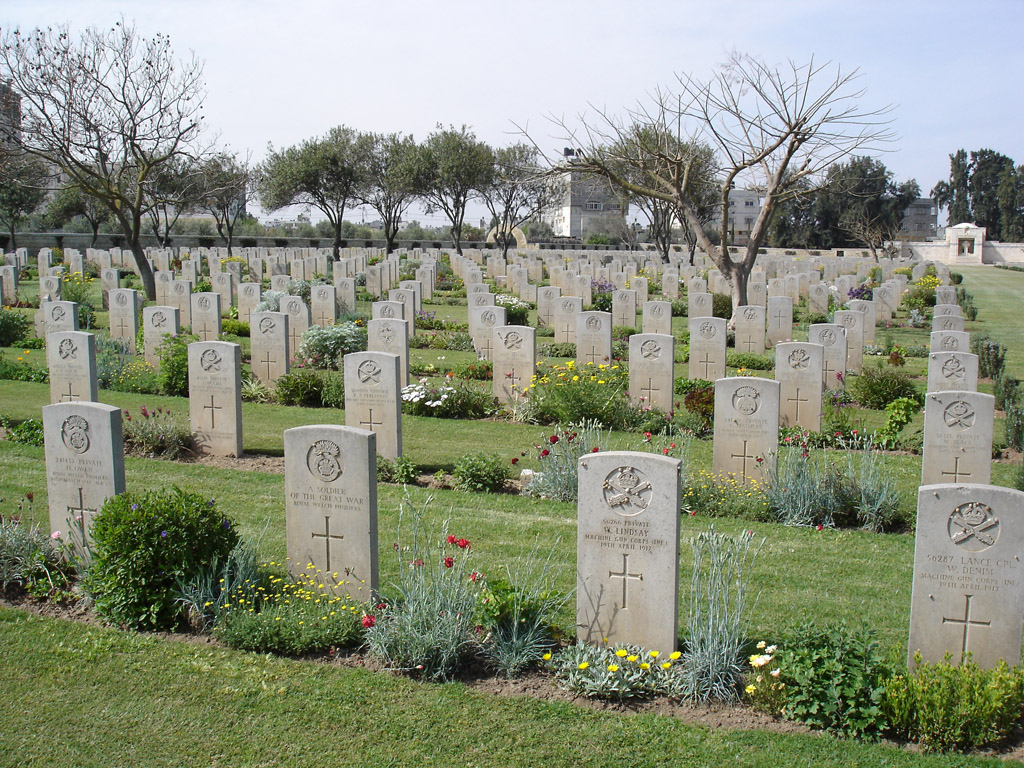 